         ขอแสดงความยินดีกับ นายบัญชา แจ่มแสง นักศึกษาชั้นปีที่ 4 สาขาวิชาศิลปศึกษา คณะครุศาสตร์ มหาวิทยาลัยราชภัฏบ้านสมเด็จเจ้าพระยา ที่ได้รับรางวัลรองชนะเลิศอันดับ 2จากโครงการประกวดภาพวาดหัวข้อ “กองทัพไทย น้อมใจภักดิ์ พิทักษ์ราชบัลลังก์” เฉลิมพระเกียรติ เนื่องในโอกาสมหามงคลพระราชพิธีบรมราชาพิเษก โดยจัดนิทรรศการผลงานจากโครงการประกวดดังกล่าวที่ ชั้น 5 หอศิลปวัฒนธรรมแห่งกรุงเทพมหานคร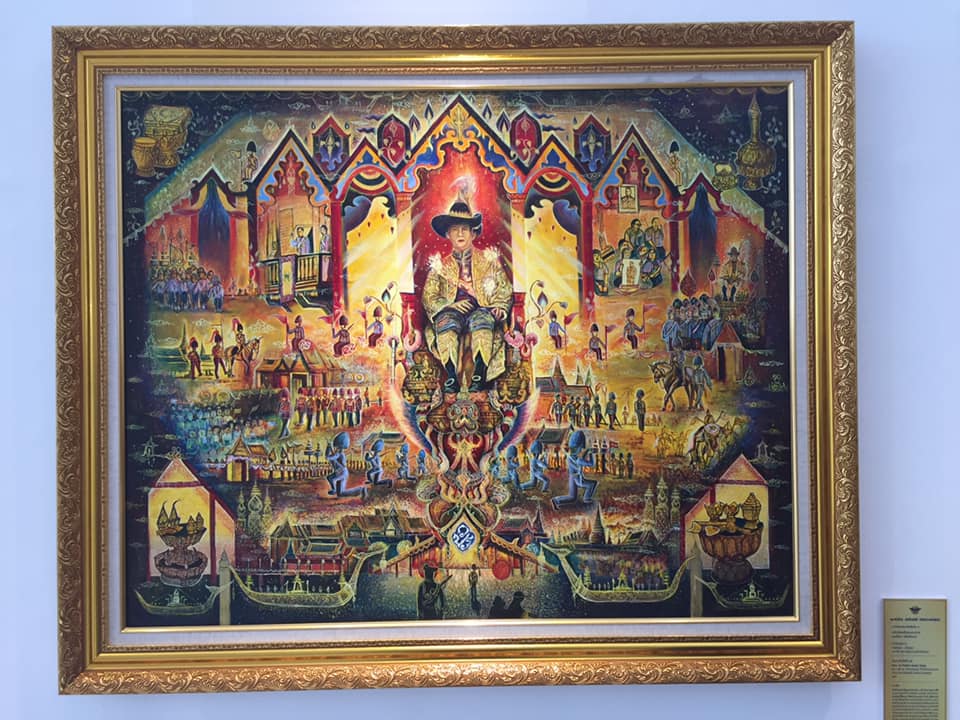 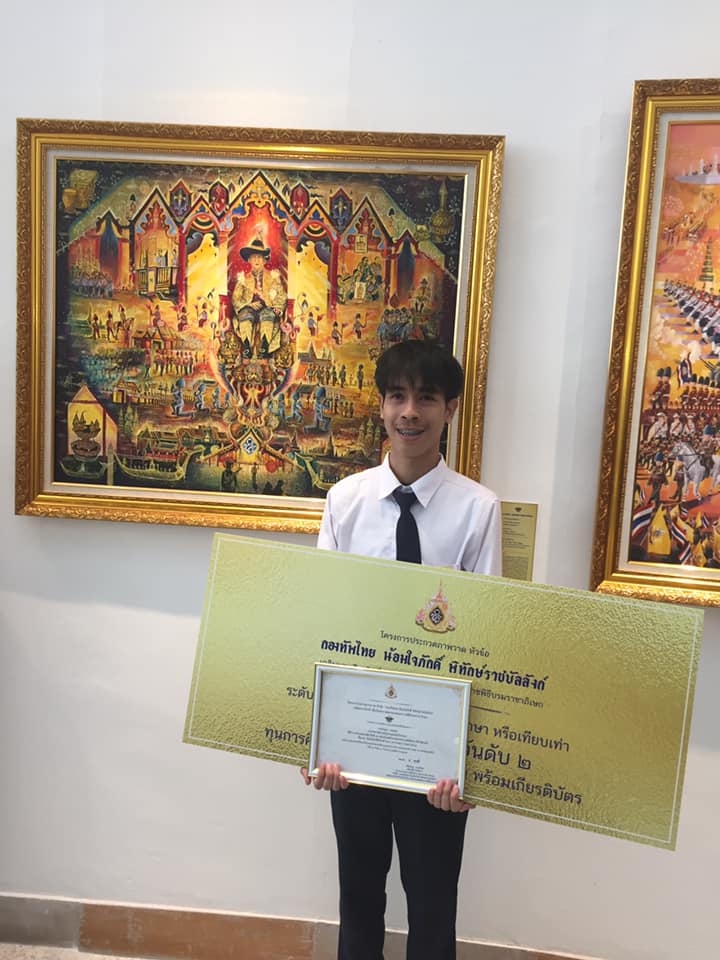 